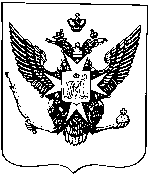 Муниципальные новости ПавловскаИнформационно-аналитический бюллетень23 сентября 2020 года                                                                       Выпуск № 12_____________________________________________________________________________________________________________________________________________________________________________________________________________________________________________В номере: -РЕШЕНИЕ Муниципального Совета города Павловска от 23 сентября 2020 года № 6/1.1 «Об исполнении бюджета муниципального образования города Павловска за I полугодие 2020 года»;-РЕШЕНИЕ Муниципального Совета города Павловска от 23 сентября 2020 года № 6/3.1 «О принятии Положения о порядке решения органами местного самоуправления города Павловска вопроса местного значения «Участие в реализации мер по профилактике дорожно-транспортного травматизма на территории муниципального образования, включая размещение, содержание и ремонт искусственных неровностей на внутриквартальных проездах»»;-РЕШЕНИЕ Муниципального Совета города Павловска от 23 сентября 2020 года № 6/4.1 «О принятии Положения о порядке сообщения лицами, замещающими муниципальные должности, должности муниципальной службы в органах местного самоуправления города Павловска о возникновении личной заинтересованности при исполнении должностных обязанностей, которая приводит или может привести к конфликту интересов»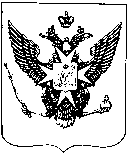 Муниципальный  Советгорода ПавловскаРЕШЕНИЕот 23 сентября  2020 года							       	№ 6/1.1О принятии отчета об исполнениибюджета муниципального образованиягорода Павловска за 2019 год  	В соответствии со ст. 264.6 Бюджетного кодекса Российской Федерации, ст. 53 Устава внутригородского муниципального образования Санкт-Петербурга город Павловск, Положением о бюджетном процессе в муниципальном образовании город Павловск, утвержденным решением Муниципального Совета города Павловска от 24.02.2016 № 2/2.1 в ред. от 26.09.2018, с изменениями на 13.11.2019, принимая во внимание результаты состоявшихся 15 сентября 2020 года публичных слушаний,	Муниципальный Совет города ПавловскаРЕШИЛ:           1. Утвердить отчет об исполнении бюджета муниципального образования города Павловска за 2019 год со следующими показателями:- доходы в сумме 81 981,3 тыс. руб., - расходы в сумме 90 527,6 тыс. руб., - дефицит местного бюджета в сумме 8 546,3 тыс. руб.2. Утвердить показатели исполнения бюджета муниципального образования города Павловска за 2019 год:- доходов бюджета муниципального образования города Павловска за 2019 год по кодам классификации доходов согласно приложению 1;- расходов бюджета муниципального образования города Павловска за 2019 год по ведомственной структуре расходов бюджета согласно приложению 2; - расходов бюджета муниципального образования города Павловска за 2019 год по разделам и подразделам классификации расходов бюджета согласно приложению 3;- источников финансирования дефицита бюджета муниципального образования города Павловска за 2019 год по кодам классификации источников финансирования дефицитов бюджетов согласно приложению 4.         3. Настоящее решение вступает в силу со дня его официального опубликования.         4. Контроль за исполнением настоящего решения возложить на главу муниципального образования города Павловска.Глава муниципального образованиягорода Павловска				                                                       В.В. Зибарев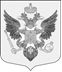 Муниципальный Советгорода ПавловскаРЕШЕНИЕот 23 сентября 2020 года                                                                                      № 6/3.1 В соответствии с Законом Санкт-Петербурга от 23.09.2009 № 420-79 «Об организации местного самоуправления в Санкт-Петербурге», Уставом внутригородского муниципального образования Санкт-Петербурга город ПавловскМуниципальный Совет города ПавловскаРЕШИЛ:1.  Принять во втором и третьем чтениях (в целом) Положение о порядке решения органами местного самоуправления города Павловска вопроса местного значения «Участие в реализации мер по профилактике дорожно-транспортного травматизма на территории муниципального образования, включая размещение, содержание и ремонт искусственных неровностей на внутриквартальных проездах» согласно приложению 1 к настоящему решению.2. Признать утратившим силу решение Муниципального Совета города Павловска от 23.09.2009 № 10/1.1 «О принятии во втором и третьем чтении (в целом) Положения «Об участии органов местного самоуправления города Павловска в реализации мер по профилактике дорожно-транспортного травматизма на территории муниципального образования город Павловск».3.  Настоящее решение вступает в силу со дня его официального опубликования.4.  Контроль за исполнением настоящего решения возложить на Главу       муниципального образования города Павловска.Глава муниципального образованиягорода Павловска								        В.В. ЗибаревПриложение 1к решению Муниципального Советагорода Павловскаот 23.09.2020 № 6/3.1Положениео порядке решения органами местного самоуправления города Павловска вопроса местного значения «Участие в реализации мер по профилактике дорожно-транспортного травматизма на территории муниципального образования, включая размещение, содержание и ремонт искусственных неровностей на внутриквартальных проездах»Настоящее Положение разработано в соответствии с Федеральным законом от 06.10.2003 № 131-ФЗ «Об общих принципах организации местного самоуправления в Российской Федерации», статьей 10 Закона Санкт-Петербурга от 23.09.2009 № 420-79 «Об организации местного самоуправления в Санкт-Петербурге», Уставом внутригородского муниципального образования Санкт-Петербурга город Павловск и определяет порядок реализации вопроса местного значения по участию в реализации мер по профилактике дорожно-транспортного травматизма на территории внутригородского муниципального образования, включая размещение, содержание и ремонт искусственных неровностей на внутриквартальных проездах.1. Общие положения1.1. Осуществление вопроса местного значения по участию в реализации мер по профилактике дорожно-транспортного травматизма на территории муниципального образования, включая размещение, содержание и ремонт искусственных неровностей на внутриквартальных проездах находится в ведении Местной администрацией города Павловска (далее - Местная администрация).1.2. Финансирование мероприятий по данному вопросу местного значения осуществляется за счет средств бюджета муниципального образования город Павловск на соответствующий финансовый год.1.3. Функции по организации и проведению мероприятий, перечисленных в настоящем Положении, возлагаются на Местную администрацию.Местная администрация города Павловска несет ответственность за целевое и эффективное использование бюджетных средств и муниципального имущества при организации и проведении данных мероприятий.Функции по контролю за организацией и проведением мероприятий по исполнению указанного вопроса местного значения, возлагаются на Муниципальный Совет города Павловска (далее – Муниципальный Совет).2. Основные цели и задачи реализации вопроса местного значения2.1. Основными целями реализации вопроса местного значения «Участие в реализации мер по профилактике дорожно-транспортного травматизма на территории муниципального образования, включая размещение, содержание и ремонт искусственных неровностей на внутриквартальных проездах» являются: - формирование у детей и подростков, как участников дорожного движения,устойчивых навыков безопасного поведения на улицах и дорогах;- предотвращение дорожно-транспортного травматизма на территории муниципального образования город Павловск в целях снижения скоростного режима в результате размещения искусственных неровностей.2.2. Указанные в пункте 2.1. настоящего Положения цели реализуются, путем решения следующих задач:-   разработки муниципальной программы;- эффективного использования бюджетных средств;- организации исполнения муниципальной программы, контроля качества и приемки работ.Мероприятия по реализации вопроса местного значенияКомплекс мероприятий включает:- организацию и проведение мероприятий по профилактике дорожно-транспортного травматизма, направленных в соответствии с действующим законодательством на пропаганду безопасности дорожного движения, повышение дисциплины участников дорожного движения, на предупреждение совершения правонарушений, связанных с дорожно-транспортными происшествиями, и снижение тяжести их последствий;- размещение, содержание и ремонт искусственных неровностей на внутриквартальных проездах;- иные мероприятия, не противоречащие действующему законодательству иимеющие отношение к профилактике дорожно-транспортного травматизма на территории муниципального образования город Павловск.Порядок реализации мероприятий4.1. Для реализации мероприятий по данному вопросу местного значения ежегодно, до утверждения бюджета МО г. Павловск на очередной финансовый год, Местная администрация разрабатывает и утверждает в соответствии с требованиями Бюджетного кодекса Российской Федерации муниципальную программу по исполнению данного вопроса местного значения, с планом основных мероприятий, сроков проведения работ и ответственных исполнителей;4.2. Порядок реализации муниципальных программ устанавливается Местной администрацией.4.3. При разработке муниципальной программы учитываются заявления и обращения граждан по вопросам размещения, содержания и ремонта искусственных неровностей на внутриквартальных проездах. 4.4. Мероприятия программы реализуются в пределах ассигнований, предусмотренных решением Муниципального Совета города Павловска о бюджете на соответствующий период. 4.5. Реализация муниципальной программы производится путем размещения муниципального заказа в соответствии с Федеральным законом от 05.04.2013                   № 44-ФЗ «О контрактной системе в сфере закупок товаров, работ, услуг, для обеспечения государственных и муниципальных нужд» и заключения муниципальных контрактов.4.6. Контроль за качеством выполнения работ, оказания услуг по муниципальным контрактам, заключенным с целью реализации муниципальной программ, осуществляет Местная администрация.5.Заключительные положения5.1. Местная администрация ежегодно представляет вместе с отчётом об исполнении бюджета за год в Муниципальный Совет города Павловска сведения о проведённых мероприятиях, выполненных программах (планах) по данному вопросу и расходовании финансовых средств на их выполнение.5.2. Контроль за соблюдением настоящего Положения осуществляется в соответствии с действующим законодательством и Уставом муниципального образования город Павловск.5.3. Вопросы, не регулируемые настоящим Положением, разрешаются в соответствии с действующим законодательством, муниципальными правовыми актами органов местного самоуправления города Павловска.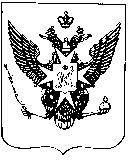 Муниципальный Советгорода ПавловскаРЕШЕНИЕВ соответствии с Федеральным законом от 25.12.2008 № 273-ФЗ  «О противодействии коррупции», Указом Президента РФ от 22.12.2015 № 650  «О порядке сообщения лицами, замещающими отдельные государственные должности Российской Федерации, должности федеральной государственной службы, и иными лицами о возникновении личной заинтересованности при исполнении должностных обязанностей, которая приводит или может привести к конфликту интересов, и о внесении изменений в некоторые акты Президента Российской Федерации», а также принимая во внимание требование прокурора Пушкинского района Санкт-Петербурга от 12.08.2020 №03-02-2020,Муниципальный Совет города ПавловскаРЕШИЛ:1. Принять Положение о порядке сообщения лицами, замещающими муниципальные должности, должности муниципальной службы в органах местного самоуправления города Павловска о возникновении личной заинтересованности при исполнении должностных обязанностей, которая приводит или может привести к конфликту интересов согласно приложению 1 к настоящему решению.2. Признать утратившим силу решение Муниципального Совета города Павловска от 22.06.2016 № 5/1.1 «О принятии Положения о порядке сообщения лицами, замещающими должности муниципальной службы в органах местного самоуправления города Павловска, о возникновении личной заинтересованности при исполнении должностных обязанностей, которая приводит или может привести к конфликту интересов»3. Настоящее решение вступает в силу со дня его официального опубликования.4. Контроль за исполнением настоящего решения возложить на главу муниципального образования города Павловска.Глава муниципального образования                                                             города Павловска 							      В.В. Зибарев								                                                 Приложение 1                                                                                                           к решению Муниципального Совета города Павловска									                      от 23.09.2020 № 6/4.1Положениео порядке сообщения лицами, замещающими муниципальные должности, должности муниципальной службы в органах местного самоуправления города Павловска о возникновении личной заинтересованности при исполнении должностных обязанностей, которая приводит или может привести к конфликту интересов1. Настоящим Положением определяется порядок сообщения лицами, замещающими муниципальные должности, должности муниципальной службы в органах местного самоуправления города Павловска о возникновении личной заинтересованности при исполнении должностных обязанностей, которая приводит или может привести к конфликту интересов.2. Лица, замещающие муниципальные должности, должности муниципальной службы, обязаны в соответствии с законодательством Российской Федерации о противодействии коррупции сообщать о возникновении личной заинтересованности при исполнении должностных обязанностей, которая приводит или может привести к конфликту интересов, а также принимать меры по предотвращению или урегулированию конфликта интересов.  Сообщение оформляется в письменной форме в виде уведомления о возникновении личной заинтересованности при исполнении должностных обязанностей, которая приводит или может привести к конфликту интересов (далее - уведомление).  3. Депутаты Муниципального Совета, осуществляющие свои полномочия на постоянной основе, лица, замещающие должности муниципальной службы, назначение на которые и освобождение от которых осуществляется Главой муниципального образования, в течение одного рабочего дня, с момента установления вышеназванных обстоятельств, направляют Главе муниципального образования уведомление, составленное по форме согласно приложению № 1 к настоящему Положению.4. Лица, замещающие должности муниципальной службы в Местной администрации, назначение на которые и освобождение от которых осуществляются Главой Местной администрации, в течение одного рабочего дня, с момента установления вышеназванных обстоятельств, направляют Главе Местной администрации уведомление, составленное по форме согласно приложению к настоящему Положению.  5. Прием и регистрация уведомления осуществляется должностным лицом, в обязанности которого входит ведение кадровой работы. Уведомления подлежат регистрации в Журнале регистрации уведомлений о возникновении личной заинтересованности при исполнении должностных обязанностей, которая приводит или может привести к конфликту интересов (далее – журнал регистрации уведомлений), составленном по форме согласно приложению № 2 к настоящему Положению. Регистрация уведомления осуществляется в день его поступления. 6. Копия зарегистрированного в установленном порядке уведомления выдается Главе муниципального образования или Главе Местной администрации.7. Направленные Главе муниципального образования уведомления, по поручению Главы муниципального образования должны быть рассмотрены Комиссией Муниципального Совета города Павловска по соблюдению требований к служебному поведению муниципальных служащих и урегулированию конфликта интересов на муниципальной службе (далее – Комиссия).8. Направленные Главе Местной администрации уведомления, по поручению Главы Местной администрации должны быть рассмотрены Комиссией Местной администрации города Павловска по соблюдению требований к служебному поведению муниципальных служащих и урегулированию конфликта интересов на муниципальной службе (далее – Комиссия).9. Комиссия осуществляет предварительное рассмотрение уведомлений. В ходе предварительного рассмотрения уведомлений члены Комиссии имеют право получать в установленном порядке от лиц, направивших уведомления, пояснения по изложенным в них обстоятельствам и направлять в установленном порядке запросы в федеральные органы государственной власти, органы государственной власти субъектов Российской Федерации, иные государственные органы, органы местного самоуправления и заинтересованные организации.  10. По результатам предварительного рассмотрения уведомлений Комиссией подготавливается мотивированное заключение на каждое из них. Уведомления, заключения и другие материалы, полученные в ходе предварительного рассмотрения уведомлений, представляются Главе муниципального образования либо Главе Местной администрации в течение семи рабочих дней со дня поступления уведомлений.  В случае направления запросов, указанных в п. 9 настоящего Положения, уведомления, заключения и другие материалы представляются Главе муниципального образования либо Главе Местной администрации в течение 45 дней со дня поступления уведомлений. Указанный срок может быть продлен, но не более чем на 30 дней.  11. Главой муниципального образования либо Главой Местной администрации по результатам рассмотрения ими уведомлений принимается одно из следующих решений:  а) признать, что при исполнении должностных обязанностей лицом, направившим уведомление, конфликт интересов отсутствует;  б) признать, что при исполнении должностных обязанностей лицом, направившим уведомление, личная заинтересованность приводит или может привести к конфликту интересов;  в) признать, что лицом, направившим уведомление, не соблюдались требования об урегулировании конфликта интересов.  12. В случае принятия решения, предусмотренного пп. «б» «в» п. 11 настоящего Положения, в соответствии с законодательством Российской Федерации Глава муниципального образования либо Глава Местной администрации принимает меры или обеспечивает принятие мер по предотвращению или урегулированию конфликта интересов, либо рекомендует лицу, направившему уведомление, принять такие меры.13.  Решение, принятое по результатам рассмотрения уведомления, доводится до соответствующего должностного лица в течение одного рабочего дня с даты принятия решения, любым доступным способом.Приложение № 1к Положению о порядке сообщения лицами, замещающими муниципальные должности, должности муниципальной службы в органах местного самоуправления города Павловска о возникновении личной заинтересованности при исполнении должностных обязанностей, которая приводит или может привести к конфликту интересов ________________________________    (отметка об ознакомлении)Главе __________________________от____________________________________________________________(Ф.И.О., замещаемая должность)УВЕДОМЛЕНИЕо возникновении личной заинтересованности при исполнениидолжностных обязанностей, которая приводитили может привести к конфликту интересовСообщаю о возникновении у меня личной заинтересованности при исполнении должностных обязанностей, которая приводит или может привести к конфликту интересов (нужное подчеркнуть). Обстоятельства, являющиеся основанием возникновения личной заинтересованности:___________________________________________________________ _____________________________________________________________________________________________________________________________________________________________________________________________________________________________________________Должностные обязанности, на исполнение которых влияет или может повлиять личная заинтересованность:_____________________________________________________ ______________________________________________________________________________________________________________________________________________________________Предлагаемые меры по предотвращению или  урегулированию конфликта интересов: ______________________________________________________________________________________________________________________________________________________________Намереваюсь (не   намереваюсь) лично присутствовать на заседании Комиссии по соблюдению требований к служебному поведению и урегулированию конфликта интересов при рассмотрении настоящего уведомления (нужное подчеркнуть).«___» ___________ 20__ г. _____________________ __________________________________                                                         (подпись лица)                  (расшифровка подписи)Приложение № 2к Положению о порядке сообщения лицами, замещающими муниципальные должности, должности муниципальной службы в органах местного самоуправления города Павловска о возникновении личной заинтересованности при исполнении должностных обязанностей, которая приводит или может привести к конфликту интересов Журналрегистрации уведомлений о возникновении личной заинтересованности при исполнении должностных обязанностей, которая приводит или может привести к конфликту интересовНачат «___» ____________________ 20 __ г. Окончен «___» ____________________ 20 __ г. На _____ листах.Информационно-аналитический бюллетень «Муниципальные новости Павловска», выпуск № 12 от 23.09.2020Официальное издание Муниципального Совета города Павловска. Учредитель, редакция, издатель: Муниципальный Совет города ПавловскаГлавный редактор: Зибарев В.В. Адрес редакции: 196620, Санкт-Петербург, г. Павловск, Песчаный пер., д. 11/16, телефон: 465-17-73. Тираж 100 экз.Отпечатано на копировальном оборудовании Местной администрации города Павловска, г. Павловск, Песчаный пер., д. 11/16.Распространяется бесплатно.ОТЧЕТ ОБ ИСПОЛНЕНИИ БЮДЖЕТА МУНИЦИПАЛЬНОГО ОБРАЗОВАНИЯ ГОРОДА ПАВЛОВСКАОТЧЕТ ОБ ИСПОЛНЕНИИ БЮДЖЕТА МУНИЦИПАЛЬНОГО ОБРАЗОВАНИЯ ГОРОДА ПАВЛОВСКАОТЧЕТ ОБ ИСПОЛНЕНИИ БЮДЖЕТА МУНИЦИПАЛЬНОГО ОБРАЗОВАНИЯ ГОРОДА ПАВЛОВСКАОТЧЕТ ОБ ИСПОЛНЕНИИ БЮДЖЕТА МУНИЦИПАЛЬНОГО ОБРАЗОВАНИЯ ГОРОДА ПАВЛОВСКАОТЧЕТ ОБ ИСПОЛНЕНИИ БЮДЖЕТА МУНИЦИПАЛЬНОГО ОБРАЗОВАНИЯ ГОРОДА ПАВЛОВСКАОТЧЕТ ОБ ИСПОЛНЕНИИ БЮДЖЕТА МУНИЦИПАЛЬНОГО ОБРАЗОВАНИЯ ГОРОДА ПАВЛОВСКАОТЧЕТ ОБ ИСПОЛНЕНИИ БЮДЖЕТА МУНИЦИПАЛЬНОГО ОБРАЗОВАНИЯ ГОРОДА ПАВЛОВСКАОТЧЕТ ОБ ИСПОЛНЕНИИ БЮДЖЕТА МУНИЦИПАЛЬНОГО ОБРАЗОВАНИЯ ГОРОДА ПАВЛОВСКАза 2019 годза 2019 годза 2019 годза 2019 годза 2019 годза 2019 годза 2019 годза 2019 год     Приложение №1     Приложение №1     Приложение №1     Приложение №1     Приложение №1 к решению Муниципального Совета к решению Муниципального Совета к решению Муниципального Совета к решению Муниципального Совета к решению Муниципального Советагорода Павловска № 6/1.1 от 23.09.2020города Павловска № 6/1.1 от 23.09.2020города Павловска № 6/1.1 от 23.09.2020города Павловска № 6/1.1 от 23.09.2020города Павловска № 6/1.1 от 23.09.2020Показатели доходов бюджета муниципального образования города Павловска за 2019 год по кодам классификации доходов бюджетовПоказатели доходов бюджета муниципального образования города Павловска за 2019 год по кодам классификации доходов бюджетовПоказатели доходов бюджета муниципального образования города Павловска за 2019 год по кодам классификации доходов бюджетовПоказатели доходов бюджета муниципального образования города Павловска за 2019 год по кодам классификации доходов бюджетовПоказатели доходов бюджета муниципального образования города Павловска за 2019 год по кодам классификации доходов бюджетовПоказатели доходов бюджета муниципального образования города Павловска за 2019 год по кодам классификации доходов бюджетовПоказатели доходов бюджета муниципального образования города Павловска за 2019 год по кодам классификации доходов бюджетовПоказатели доходов бюджета муниципального образования города Павловска за 2019 год по кодам классификации доходов бюджетовтыс. руб.тыс. руб.тыс. руб.тыс. руб.№ п/пКод Код Источники доходовПлан на 2019 годИсполнено за отчетный период, тыс. руб.% исполнения за год% исполнения за год№ п/пКод Код Источники доходовПлан на 2019 годИсполнено за отчетный период, тыс. руб.% исполнения за год% исполнения за годI0001 00 00000 00 0000 000 НАЛОГОВЫЕ И НЕНАЛОГОВЫЕ ДОХОДЫ55 544,356 628,0102,0%102,0%10001 05 00000 00 0000 000НАЛОГИ НА СОВОКУПНЫЙ ДОХОД44 943,945 534,9101,3%101,3%1.11821 05 01000 00 0000 110Налог, взимаемый в связи с применением упрощенной системы налогообложения41 000,041 496,0101,2%101,2%1.1.11821 05 01011 01 0000 110Налог, взимаемый с налогоплательщиков, выбравших в качестве объекта налогообложения доходы32 400,032 719,6101,0%101,0%1.1.21821 05 01021 01 0000 110Налог, взимаемый с налогоплательщиков, выбравших в качестве объекта налогообложения доходы, уменьшенные на величину расходов (в том числе минимальный налог, зачисляемый в бюджеты субъектов Российской Федерации)8 600,08 776,4102,1%102,1%1.2.1821 05 02010 02 0000 110Единый налог на вмененный доход для отдельных видов деятельности2 722,92 725,0100,1%100,1%1.3.1821 05 04030 02 0000 110Налог, взимаемый  в связи с применением патентной системы налогообложения, зачисляемый в бюджеты городов федерального значения1 221,01 313,9107,6%107,6%2.0001 11 00000 00 0000 000ДОХОДЫ ОТ ИСПОЛЬЗОВАНИЯ ИМУЩЕСТВА, НАХОДЯЩЕГОСЯ В ГОСУДАРСТВЕННОЙ И МУНИЦИПАЛЬНОЙ СОБСТВЕННОСТИ8 600,08 674,1100,9%100,9%2.1.0001 11 05000 00 0000 120Доходы, получаемые в виде арендной либо иной платы за передачу в возмездное пользование государственного и муниципального имущества (за исключением имущества бюджетных и автономных учреждений, а также имущества государственных и муниципальных унитарных предприятий, в том числе казенных)8 600,08 674,1100,9%100,9%2.1.1.0001 11 05010 00 0000 120Доходы, получаемые в виде арендной платы за земельные участки, государственная собственность на которые не разграничена, а также средства от продажи права на заключение договоров аренды указанных земельных участков8 600,08 674,1100,9%100,9%2.1.1.1.8301 11 05011 02 0000 120Доходы, получаемые в виде арендной платы за земельные участки, государственная собственность на которые не разграничена и которые расположены в границах городов федерального значения, а также средства от продажи права на заключение договоров аренды указанных земельных участков8 600,08 674,1100,9%100,9%2.1.1.1.1.8301 11 05011 02 0100 120Арендная плата и поступления от продажи права на заключение договоров аренды земельных участков, за исключением земельных участков, предоставленных на инвестиционных условиях8 600,08 674,1100,9%100,9%3.0001 13 00000 00 0000 000ДОХОДЫ ОТ ОКАЗАНИЯ ПЛАТНЫХ УСЛУГ  И КОМПЕНСАЦИИ ЗАТРАТ ГОСУДАРСТВА1 078,01 078,0100,0%100,0%3.1.0001 13 02990 00 0000 130Прочие доходы от компенсации затрат государства1 078,01 078,0100,0%100,0%3.1.1.0001 13 02993 03 0000 130Прочие доходы от компенсации затрат бюджетов внутригородских муниципальных образований городов федерального значения1 078,01 078,0100,0%100,0%3.1.1.1.8671 13 02993 03 0100 130Средства, составляющие восстановительную стоимость зеленых насаждений внутриквартального озеленения и подлежащие зачислению в бюджеты внутригородских муниципальных образований Санкт-Петербурга в соответствии с законодательством Санкт-Петербурга1 078,01 078,0100,0%100,0%4.0001 16 00000 00 0000 000ШТРАФЫ, САНКЦИИ, ВОЗМЕЩЕНИЕ УЩЕРБА922,41 340,9145,4%145,4%4.1.1821 16 06000 01 0000 140Денежные взыскания (штрафы) за нарушение законодательства о применении контрольно-кассовой техники при осуществлении наличных денежных расчетов и (или) расчетов с использованием платежных карт1,51,5100,0%100,0%4.2.0001 16 90000 00 0000 140Прочие поступления от денежных взысканий (штрафов) и иных сумм в возмещение ущерба920,91 339,4145,4%145,4%4.2.1.0001 16 90030 03 0000 140Прочие поступления от денежных взысканий (штрафов) и иных сумм в возмещение ущерба, зачисляемые в  бюджеты внутригородских муниципальных образований городов федерального значения 920,91 339,4145,4%145,4%4.2.1.1.8061 16 90030 03 0100 140Штрафы за административные правонарушения в области благоустройства, предусмотренные главой 4 Закона Санкт-Петербурга "Об административных правонарушениях в Санкт-Петербурге"845,01 175,0139,1%139,1%4.2.1.2.8071 16 90030 03 0100 140Штрафы за административные правонарушения в области благоустройства, предусмотренные главой 4 Закона Санкт-Петербурга "Об административных правонарушениях в Санкт-Петербурге"50,070,0140,0%140,0%4.2.1.3.8611 16 90030 03 0100 140Штрафы за административные правонарушения в области благоустройства, предусмотренные главой 4 Закона Санкт-Петербурга "Об административных правонарушениях в Санкт-Петербурге"16,521,0127,3%127,3%4.2.1.4.9871 16 90030 03 0400 140Денежные средства от уплаты поставщиком (подрядчиком, исполнителем) неустойки (штрафа, пени) за неисполнение или за ненадлежащее исполнение им условий гражданско-правовой сделки.9,49,4100,0%100,0%4.2.1.5.8241 16 90030 03 0400 140Штрафы за административные правонарушения в области благоустройства, предусмотренные главой 4 Закона Санкт-Петербурга "Об административных правонарушениях в Санкт-Петербурге"0,060,04.2.1.6.8571 16 90030 03 0400 140Штрафы за административные правонарушения в области благоустройства, предусмотренные главой 4 Закона Санкт-Петербурга "Об административных правонарушениях в Санкт-Петербурге"0,04,05.0001 17 00000 00 0000 000ПРОЧИЕ НЕНАЛОГОВЫЕ ДОХОДЫ0,00,15.1.0001 17 01000 00 0000 180Невыясненные поступления0,00,05.1.1.9871 17 01030 03 0000 180Невыясненные поступления, зачисляемые в  бюджеты внутригородских муниципальных образований городов федерального значения0,00,05.2.9871 17 05000 00 0000 180Прочие неналоговые доходы0,00,15.2.1.9871 17 05030 03 0000 180Прочие неналоговые доходы бюджетов внутригородских муниципальных образований городов федерального значения0,00,15.2.1.1.9871 17 05030 03 0200 180Другие подвиды прочих неналоговых доходов бюджетов внутригородских муниципальных образований Санкт-Петербурга0,00,1II0002 00 00000 00 0000 000БЕЗВОЗМЕЗДНЫЕ ПОСТУПЛЕНИЯ25 867,925 353,398,0%98,0%1.0002 02 00000 00 0000 000Безвозмездные поступления от других бюджетов бюджетной системы РФ25 867,925 353,398,0%98,0%1.1.0002 02 10000 00 0000 150Дотации бюджетам бюджетной системы Российской Федерации 378,271,118,8%18,8%1.1.1.0002 02 19999 00 0000 150Прочие дотации378,271,118,8%18,8%1.1.1.1.9872 02 19999 03 0000 150Прочие дотации бюджетам внутригородских муниципальных образований городов федерального значения378,271,118,8%18,8%1.2.0002 02 30000 00 0000 150Субвенции бюджетам бюджетной системы Российской Федерации25 489,725 282,299,2%99,2%1.2.1.0002 02 30024 00 0000 150Субвенции местным бюджетам на выполнение передаваемых полномочий субъектов Российской Федерации18 088,317 971,899,4%99,4%1.2.1.1.9872 02 30024 03 0000 150Субвенции бюджетам внутригородских муниципальных образований городов федерального значения на выполнение передаваемых полномочий субъектов Российской Федерации18 088,317 971,899,4%99,4%1.2.1.1.19872 02 30024 03 0100 150Субвенции бюджетам внутригородских муниципальных образований  Санкт-Петербурга на исполнение отдельных государственных полномочий Санкт-Петербурга по организации и осуществлению деятельности по опеке и попечительству2 499,72 493,099,7%99,7%1.2.1.1.29872 02 30024 03 0200 150Субвенции  бюджетам внутригородских муниципальных образований Санкт-Петербурга на исполнение отдельного государственного полномочия Санкт-Петербурга по определению должностных лиц, уполномоченных составлять протоколы об административных правонарушениях, и составлению протоколов об административных правонарушениях7,27,2100,0%100,0%1.2.1.1.39872 02 30024 03 0300 150Субвенции  бюджетам внутригородских муниципальных образований Санкт-Петербурга на исполнение отдельного государственного полномочия Санкт-Петербурга по организации и осуществлению уборки и санитарной очистки территорий15 581,415 471,699,3%99,3%1.2.2.0002 02 30027 00 0000 150Субвенции бюджетам  на содержание ребенка в семье опекуна и приемной семье, а также вознаграждение, причитающееся приемному родителю7 401,47 310,498,8%98,8%1.2.2.19872 02 30027 03 0000 150Субвенции бюджетам внутригородских муниципальных образований городов федерального значения на содержание ребенка в семье опекуна и приемной семье, а также вознаграждение, причитающееся приемному родителю7 401,47 310,498,8%98,8%1.2.2.1.19872 02 30027 03 0100 150Субвенции бюджетам внутригородских муниципальных образований  Санкт-Петербурга на содержание ребенка в семье опекуна и приемной семье4 160,44 098,598,5%98,5%1.2.2.1.29872 02 30027 03 0200 150Субвенции бюджетам внутригородских муниципальных образований  Санкт-Петербурга на вознаграждение, причитающееся приемному родителю3 241,03 211,999,1%99,1%20002 08 00000 00 0000  150 Перечисления для осуществления возврата (зачета) излишне уплаченных или излишне взысканных сумм налогов, сборов и иных платежей, а также сумм процентов за несвоевременное осуществление такого возврата и процентов, начисленных на излишне взысканные суммы0,00,02.1.9872 08 03000 03 0000 150Перечисления из бюджетов внутригородских муниципальных образований городов федерального значения (в бюджеты внутригородских муниципальных образований городов федерального значения) для осуществления возврата (зачета) излишне уплаченных или излишне взысканных сумм налогов, сборов и иных платежей, а также сумм процентов за несвоевременное осуществление такого возврата и процентов, начисленных на излишне взысканные суммы0,00,0ИТОГО ДОХОДОВ81 412,281 981,3100,7%100,7%Приложение №2Приложение №2Приложение №2Приложение №2Приложение №2к решению Муниципального Советак решению Муниципального Советак решению Муниципального Советак решению Муниципального Советак решению Муниципального Советагорода Павловска №   6/1.1   от 23.09.2020 города Павловска №   6/1.1   от 23.09.2020 города Павловска №   6/1.1   от 23.09.2020 города Павловска №   6/1.1   от 23.09.2020 города Павловска №   6/1.1   от 23.09.2020 Показатели расходов бюджета муниципального образования города Павловска за 2019 год по ведомственной структуре расходов бюджетаПоказатели расходов бюджета муниципального образования города Павловска за 2019 год по ведомственной структуре расходов бюджетаПоказатели расходов бюджета муниципального образования города Павловска за 2019 год по ведомственной структуре расходов бюджетаПоказатели расходов бюджета муниципального образования города Павловска за 2019 год по ведомственной структуре расходов бюджетаПоказатели расходов бюджета муниципального образования города Павловска за 2019 год по ведомственной структуре расходов бюджетаПоказатели расходов бюджета муниципального образования города Павловска за 2019 год по ведомственной структуре расходов бюджетаПоказатели расходов бюджета муниципального образования города Павловска за 2019 год по ведомственной структуре расходов бюджетаПоказатели расходов бюджета муниципального образования города Павловска за 2019 год по ведомственной структуре расходов бюджетаПоказатели расходов бюджета муниципального образования города Павловска за 2019 год по ведомственной структуре расходов бюджетаПоказатели расходов бюджета муниципального образования города Павловска за 2019 год по ведомственной структуре расходов бюджета (тыс. руб.) (тыс. руб.) (тыс. руб.) (тыс. руб.) (тыс. руб.)№ п/пНаименование статейКод ГРБСкод разделаКод подразделаКод целевой статьиКод вида расходов План на 2019 годИсполнено за отчетный период% исполнения за год№ п/пНаименование статейКод ГРБСкод разделаКод подразделаКод целевой статьиКод вида расходов План на 2019 годИсполнено за отчетный период% исполнения за год1.МУНИЦИПАЛЬНЫЙ СОВЕТ ГОРОДА ПАВЛОВСКА8933 064,33 046,399,4%1.1.Общегосударственные вопросы89301003 064,33 046,399,4%1.1.1.Функционирование высшего должностного лица субъекта Российской Федерации и муниципального образования89301 021 325,71 322,999,8%1.1.1.1.Глава муниципального образования89301 02002 00 00 0101 325,71 322,999,8%1.1.1.1.1.Расходы на выплату персоналу в целях обеспечения выполнения функций государственными (муниципальными) органами, казенными учреждениями, органами управления государственными внебюджетными фондами8930102002 00 00 0101001 325,71 322,999,8%1.1.2.Функционирование законодательных (представительных) органов государственной власти и представительных органов муниципальных образований89301031 654,61 639,499,1%1.1.2.1.Аппарат представительного органа муниципального образования8930103002 00 00 0211 654,61 639,499,1%1.1.2.1.2.Расходы на выплату персоналу в целях обеспечения выполнения функций государственными (муниципальными) органами, казенными учреждениями, органами управления государственными внебюджетными фондами8930103002 00 00 0211001 485,61 483,099,8%1.1.2.1.1.Закупка товаров, работ и услуг для обеспечения государственных (муниципальных) нужд8930103002 00 00 021200169,0156,492,5%1.3.Другие общегосударственные вопросы893011384,084,0100,0%1.3.1.Уплата членских взносов на осуществление деятельности Совета муниципальных образований Санкт-Петербурга и содержание его органов8930113093 00 00 00084,084,0100,0%1.3.1.1.Иные бюджетные ассигнования8930113093 00 00 00080084,084,0100,0%2.МЕСТНАЯ АДМИНИСТРАЦИЯ ГОРОДА ПАВЛОВСКА98785 765,185 281,599,4%2.1.Общегосударственные вопросы987010014 202,814 040,198,9%2.1.1.Функционирование Правительства Российской Федерации, высших исполнительных органов государственной  власти субъектов Российской Федерации, местных администраций987010413 468,413 305,798,8%2.1.1.1.Глава местной администрации (исполнительно-распорядительного органа муниципального образования)9870104002 00 00 0311 482,71 482,1100,0%2.1.1.1.1.Расходы на выплату персоналу в целях обеспечения выполнения функций государственными (муниципальными) органами, казенными учреждениями, органами управления государственными внебюджетными фондами9870104002 00 00  0311001 482,71 482,1100,0%2.1.1.2.Содержание и обеспечение деятельности местной администрации по решению вопросов местного значения9870104002 00 00 0329 486,09 330,698,4%2.1.1.2.1.Расходы на выплату персоналу в целях обеспечения выполнения функций государственными (муниципальными) органами, казенными учреждениями, органами управления государственными внебюджетными фондами9870104002 00 00 0321007 831,47 808,899,7%2.1.1.2.2.Закупка товаров, работ и услуг для обеспечения государственных (муниципальных) нужд9870104002 00 00 0322001 551,41 418,891,5%2.1.1.2.3.Иные бюджетные ассигнования9870104002 00 00 032800103,2103,099,8%2.1.1.3.Расходы на исполнение государственного полномочия Санкт-Петербурга по организации и осуществлению  деятельности по опеке и попечительству за счёт субвенций из бюджета Санкт - Петербурга987010400 20 0G0 8502 499,72 493,099,7%2.1.1.3.1Расходы на выплату персоналу в целях обеспечения выполнения функций государственными (муниципальными) органами, казенными учреждениями, органами управления государственными внебюджетными фондами987010400 20 0G0 8501002 335,92 330,099,7%2.1.1.3.1.1.Закупка товаров, работ и услуг для обеспечения государственных (муниципальных) нужд987010400 20 0G0 850200163,8163,099,5%2.1.2.1.Другие общегосударственные вопросы9870113734,4734,4100,0%2.1.2.1.1.Формирование архивных фондов органов местного самоуправления, муниципальных предприятий и учреждений9870113090 00 00 070474,1474,1100,0%2.1.2.1.2.Закупка товаров, работ и услуг для обеспечения государственных (муниципальных) нужд9870113090 00 00 070200474,1474,1100,0%2.1.2.1.2.Осуществление закупок товаров, работ, услуг для обеспечения муниципальных нужд9870113091 00 00 000213,2213,2100,0%2.1.2.1.2.1Закупка товаров, работ и услуг для обеспечения государственных (муниципальных) нужд9870113091 00 00 000200213,2213,2100,0%2.1.2.1.3.Участие в деятельности по профилактике правонарушений в муниципальном образовании город Павловск 9870113092 01 00 00017,417,4100,0%2.1.2.1.3.1.Закупка товаров, работ и услуг для обеспечения государственных (муниципальных) нужд9870113092 01 00 00020017,417,4100,0%2.1.2.1.4.Участие в  профилактике терроризма и экстремизма, а также в минимизации и (или) ликвидации последствий проявления терроризма и экстремизма на территории муниципального образования город Павловск9870113092 02 00 00022,522,5100,0%2.1.2.1.4.1.Закупка товаров, работ и услуг для обеспечения государственных (муниципальных) нужд9870113092 02 00 00020022,522,5100,0%2.1.2.1.5.Расходы на исполнение государственного полномочия Санкт-Петербурга по составлению протоколов об административных правонарушениях за счёт субвенций из Бюджета Санкт-Петербурга987011309 20 0G0 1007,27,2100,0%2.1.2.1.5.1.Закупка товаров, работ и услуг для обеспечения государственных (муниципальных) нужд987011309 20 0G0 1002007,27,2100,0%2.2.Национальная безопасность и правоохранительная деятельность987030076,876,8100,0%2.2.1.Зашита населения и территории от чрезвычайных ситуаций природного и техногенного характера, гражданская оборона987030976,876,8100,0%2.2.1.1.Проведение подготовки и обучения неработающего населения способам защиты и действиям в чрезвычайных ситуациях, а также способам защиты от опасностей, возникающих при ведении военных действий или вследствие этих действий987030921 90 000 12076,876,8100,0%2.2.1.1.1.Закупка товаров, работ и услуг для обеспечения государственных (муниципальных) нужд987030921 90 000 12020076,876,8100,0%2.3.Национальная экономика98704004 378,34 378,1100,0%2.3.1.Общеэкономические вопросы98704011 009,81 009,8100,0%2.3.1.1.Участие в организации и финансировании временного трудоустройства несовершеннолетних в возрасте от 14 до 18 лет в свободное от учебы время987040151 00 000 1401 009,81 009,8100,0%2.3.1.1.1.Закупка товаров, работ и услуг для обеспечения государственных (муниципальных) нужд987040151 00 000 1402001 009,81 009,8100,0%2.3.2                                                                                                  Дорожное хозяйство (дорожные фонды)98704093 360,93 360,8100,0%2.3.2.1.Текущий ремонт и содержание дорог, расположенных в пределах границ муниципального образования (в соответствии с перечнем, утвержденным Правительством Санкт-Петербурга)987040931 50 000 2503 360,93 360,8100,0%2.3.2.1.1.Закупка товаров, работ и услуг для обеспечения государственных (муниципальных) нужд987040931 50 000 2502003 360,93 360,8100,0%2.3.3.Другие вопросы в области национальной экономики98704127,67,598,7%2.3.3.1.Содействие развитию малого бизнеса на территории муниципального образования город Павловск987041234 50 000 1307,67,598,7%2.3.3.1.1.Закупка товаров, работ и услуг для обеспечения государственных (муниципальных) нужд987041234 50 000 1302007,67,598,7%2.4.Жилищно-коммунальное хозяйство987050049 500,649 271,899,5%2.4.1Благоустройство987050349 500,649 271,899,5%2.4.1.1.Текущий ремонт придомовых и дворовых территорий, включая проезды и въезды, пешеходные дорожки, организация дополнительных парковочных мест на дворовых территориях, установка, содержание и ремонт ограждений газонов, установка и содержание малых архитектурных форм, уличной мебели и хозяйственно-бытового оборудования987050360 00 000 3011 183,51 183,2100,0%2.4.1.1.1.Закупка товаров, работ и услуг для обеспечения государственных (муниципальных) нужд987050360 00 000 3012001 183,51 183,2100,0%2.4.1.2.Создание зон отдыха, в том числе обустройство, содержание и уборка территорий детских и спортивных площадок  на территории  муниципального образования город Павловск987050360 00 000 30324 971,324 971,1100,0%2.4.1.2.1.Закупка товаров, работ и услуг для обеспечения государственных (муниципальных) нужд987050360 00 000 30320023 878,323 878,1100,0%2.4.1.2.2.Иные бюджетные ассигнования987050360 00 000 3038001 093,01 093,0100,0%2.4.1.3.Ликвидация несанкционированных свалок бытовых отходов и мусора и уборка территорий, водных акваторий, тупиков и проездов, не включенных в адресные программы, утвержденные исполнительными органами государственной власти Санкт-Петербурга987050360 00 000 305184,966,936,2%2.4.1.3.1.Закупка товаров, работ и услуг для обеспечения государственных (муниципальных) нужд987050360 00 000 305200184,966,936,2%2.4.1.4.Организация сбора и вывоза бытовых отходов и мусора с территории муниципального образования город Павловск, на которой расположены жилые дома частного жилищного фонда 987050360 00 000 30423,823,799,6%2.4.1.4.1.Закупка товаров, работ и услуг для обеспечения государственных (муниципальных) нужд987050360 00 000 30420023,823,799,6%2.4.1.5.Расходы на исполнение государственного полномочия Санкт-Петербурга по организации и  осуществлению уборки и санитарной очистки территорий за счёт субвенций из бюджета Санкт-Петербурга987050360 00 0G3 16015 581,415 471,699,3%2.4.1.5.1.Закупка товаров, работ и услуг для обеспечения государственных (муниципальных) нужд987050360 00 0G3 16020015 581,415 471,699,3%2.4.1.6.Озеленение территорий зеленых насаждений общего пользования местного значения, в том числе организация работ по компенсационному озеленению, содержание, включая уборку, территорий зеленых насаждений, ремонт объектов зеленых насаждений и защиту зеленых насаждений, проведение паспортизации территорий зеленых насаждений, организация санитарных рубок, а также удаление аварийных, больных деревьев и кустарников, создание (размещение) объектов зеленых насаждений 987050360 00 000 3072 158,42 158,2100,0%2.4.1.6.1.Закупка товаров, работ и услуг для обеспечения государственных (муниципальных) нужд987050360 00 000 3072002 158,42 158,2100,0%2.4.1.7.Выполнение оформления к праздничным мероприятиям на территории муниципального образования город Павловск987050360 00 000 3065 284,65 284,5100,0%2.4.1.7.1.Закупка товаров, работ и услуг для обеспечения государственных (муниципальных) нужд987050360 00 000 3062005 284,65 284,5100,0%2.4.1.8.Устройство искусственных неровностей на проездах и въездах на придомовых территориях и дворовых территориях987050360 00 000 302112,7112,699,9%2.4.1.8.1Закупка товаров, работ и услуг для обеспечения государственных (муниципальных) нужд9870503600 00 00 302200112,7112,699,9%2.5.Охрана окружающей среды987060049,649,6100,0%2.5.1.Другие вопросы в области охраны окружающей среды987060549,649,6100,0%2.5.1.1.Участие в мероприятиях по охране окружающей среды в границах муниципального образования город Павловск987060541 00 000 15049,649,6100,0%2.5.1.1.1.Закупка товаров, работ и услуг для обеспечения государственных (муниципальных) нужд987060541 00 000 15020049,649,6100,0%2.6.Образование98707001 026,91 026,6100,0%2.6.1.Профессиональная подготовка, переподготовка и повышение квалификации987070564,064,0100,0%2.6.1.1.Организация профессионального образования и дополнительного профессионального образования выборных лиц местного самоуправления, членов выборных органов местного самоуправления, депутатов муниципального совета муниципального образования,  муниципальных служащих 987070542 80 000 16064,064,0100,0%2.6.1.1.1.Закупка товаров, работ и услуг для обеспечения государственных (муниципальных) нужд987070542 80 000 16020064,064,0100,0%2.6.2.Молодежная политика9870707667,3667,1100,0%2.6.2.1.Проведение работ по военно-патриотическому воспитанию граждан на территории муниципального образования город Павловск987070743 10 000 170474,5474,3100,0%2.6.2.1.1.Закупка товаров, работ и услуг для обеспечения государственных (муниципальных) нужд987070743 10 000 170200474,5474,3100,0%2.6.2.2.Участие в реализации мер по профилактике дорожно-транспортного травматизма среди детей и подростков на территории муниципального образования город Павловск987070743 10 000 180192,8192,8100,0%2.6.2.2.1.Закупка товаров, работ и услуг для обеспечения государственных (муниципальных) нужд987070743 10 000 180200192,8192,8100,0%2.6.3.Другие вопросы в области образования9870709295,6295,5100,0%2.6.3.1.Участие в мероприятиях по профилактике незаконного потребления наркотических средств и психотропных веществ, новых потенциально опасных психоактивных веществ, наркомании в муниципальном образовании город Павловск9870709092 03 00 000156,5156,499,9%2.6.3.1.1.Закупка товаров, работ и услуг для обеспечения государственных (муниципальных) нужд9870709092 03 00 000200156,5156,499,9%2.6.3.2. Участие в реализации мероприятий по охране здоровья граждан от воздействия окружающего табачного дыма и последствий потребления табака на территории  муниципального образования город Павловск9870709092 04 00 000139,1139,1100,0%2.6.3.2.1Закупка товаров, работ и услуг для обеспечения государственных (муниципальных) нужд9870709092 04 00 000200139,1139,1100,0%2.7.Культура, кинематография98708005 865,55 865,2100,0%2.7.1.Культура98708015 865,55 865,2100,0%2.7.1.1.Организация  и проведение местных и участие в организации и проведении городских праздничных и иных зрелищных мероприятий987080144 00 000 1903 216,13 215,9100,0%2.7.1.1.1.Закупка товаров, работ и услуг для обеспечения государственных (муниципальных) нужд987080144 00 000 1902003 216,13 215,9100,0%2.7.1.2.Организация и проведение досуговых мероприятий для жителей муниципального образования город Павловск987080144 00 000 2002 649,42 649,3100,0%2.7.1.2.1Закупка товаров, работ и услуг для обеспечения государственных (муниципальных) нужд987080144 00 000 2002002 649,42 649,3100,0%2.8.Социальная политика98710008 343,68 252,598,9%2.8.1.Пенсионное обеспечение9871001942,2942,1100,0%2.8.1.1.Расходы на предоставление доплат за стаж к пенсии и пенсии за выслугу лет лицам, замещавшим муниципальные должности и должности муниципальной службы987100150 50 000 220942,2942,1100,0%2.8.1.1.1.Социальное обеспечение и иные выплаты населению987100150 50 000 220300942,2942,1100,0%2.8.2.Охрана семьи и детства98710047 401,47 310,498,8%2.8.2.1.Расходы на исполнение государственного полномочия Санкт-Петербурга по организации и осуществлению  деятельности по выплате  денежных средств на содержание ребёнка в семье опекуна и приёмной семье за счёт субвенций из бюджета Санкт - Петербурга987100451 10 0G0 8604 160,44 098,598,5%2.8.2.1.1Социальное обеспечение и иные выплаты населению987100451 10 0G0 8603004 160,44 098,598,5%2.8.2.2.Расходы на исполнение государственного полномочия по выплате  денежных средств на вознаграждение приёмным родителям за счёт субвенций из бюджета Санкт - Петербурга987100451 10 0G0 8702 833,23 062,6108,1%2.8.2.2.1.Социальное обеспечение и иные выплаты населению987100451 10 0G0 8703003 241,03 211,999,1%2.9.Физическая культура и спорт9871100724,0723,8100,0%2.9.1.Массовый спорт9871102724,0723,8100,0%2.9.1.1.Обеспечение условий для развития на территории город Павловск физической культуры и массового спорта, организация и проведение официальных физкультурных мероприятий, физкультурно-оздоровительных мероприятий и спортивных мероприятий муниципального образования 987110248 70 000 240724,0723,8100,0%2.9.1.1.1.Закупка товаров, работ и услуг для обеспечения государственных (муниципальных) нужд987110248 70 000 240200724,0723,8100,0%2.10.Средства массовой информации98712001 597,01 597,0100,0%2.10.1.Периодическая печать и издательства98712021 597,01 597,0100,0%2.10.1.1.Периодические издания, учрежденные представительным органом местного самоуправления987120245 70 000 2101 597,01 597,0100,0%2.10.1.1.1.Закупка товаров, работ и услуг для обеспечения государственных (муниципальных) нужд987120245 70 000 2102001 597,01 597,0100,0%3.ИЗБИРАТЕЛЬНАЯ КОМИССИЯ МУНИЦИПАЛЬНОГО  ОБРАЗОВАНИЯ ГОРОДА ПАВЛОВСКА8852 200,02 199,8100,0%3.1.Общегосударственные вопросы88501002 200,02 199,8100,0%3.1.1.Обеспечение проведения выборов и референдумов88501072 200,02 199,8100,0%3.1.1.1.Проведение выборов в представительные органы муниципального образования8850107002 01 00 0402 200,02 199,8100,0%3.1.1.1.1.Иные бюджетные ассигнования8850107002 01 00 0408002 200,02 199,8100,0%ИТОГО РАСХОДОВ91 029,490 527,699,4%                                                                                                              Приложение №3                                                                                                              Приложение №3                                                                                                              Приложение №3                                                                                                              Приложение №3                                                                                                              Приложение №3                                                                                                              Приложение №3                                                                                                              Приложение №3                                                                                                              Приложение №3                                                                                                              Приложение №3                                                                                                              Приложение №3                                                                                     к решению Муниципального Совета                                                                                     к решению Муниципального Совета                                                                                     к решению Муниципального Совета                                                                                     к решению Муниципального Совета                                                                                     к решению Муниципального Совета                                                                                     к решению Муниципального Совета                                                                                     к решению Муниципального Совета                                                                                     к решению Муниципального Совета                                                                                     к решению Муниципального Совета                                                                                                                    города Павловска №  6/1.1  от 23.09.2020                                                                                                                    города Павловска №  6/1.1  от 23.09.2020                                                                                                                    города Павловска №  6/1.1  от 23.09.2020                                                                                                                    города Павловска №  6/1.1  от 23.09.2020                                                                                                                    города Павловска №  6/1.1  от 23.09.2020                                                                                                                    города Павловска №  6/1.1  от 23.09.2020                                                                                                                    города Павловска №  6/1.1  от 23.09.2020                                                                                                                    города Павловска №  6/1.1  от 23.09.2020                                                                                                                    города Павловска №  6/1.1  от 23.09.2020Показатели расходов местного бюджета города Павловска за 2019 год по разделам и подразделам классификации расходов бюджетов Показатели расходов местного бюджета города Павловска за 2019 год по разделам и подразделам классификации расходов бюджетов Показатели расходов местного бюджета города Павловска за 2019 год по разделам и подразделам классификации расходов бюджетов Показатели расходов местного бюджета города Павловска за 2019 год по разделам и подразделам классификации расходов бюджетов Показатели расходов местного бюджета города Павловска за 2019 год по разделам и подразделам классификации расходов бюджетов Показатели расходов местного бюджета города Павловска за 2019 год по разделам и подразделам классификации расходов бюджетов Показатели расходов местного бюджета города Павловска за 2019 год по разделам и подразделам классификации расходов бюджетов Показатели расходов местного бюджета города Павловска за 2019 год по разделам и подразделам классификации расходов бюджетов Показатели расходов местного бюджета города Павловска за 2019 год по разделам и подразделам классификации расходов бюджетов  (тыс. руб.) (тыс. руб.) (тыс. руб.)НаименованиеНаименованиеНаименованиеКод раздела, подразделаПлан на 2019 годИсполнено за отчетный периодИсполнено за отчетный периодИсполнено за отчетный период% исполнения за годНаименованиеНаименованиеНаименованиеКод раздела, подразделаПлан на 2019 годИсполнено за отчетный периодИсполнено за отчетный периодИсполнено за отчетный период% исполнения за годОбщегосударственные вопросыОбщегосударственные вопросыОбщегосударственные вопросы010019 467,119 286,219 286,219 286,299,1%Функционирование высшего должностного лица субъекта Российской Федерации и муниципального образованияФункционирование высшего должностного лица субъекта Российской Федерации и муниципального образованияФункционирование высшего должностного лица субъекта Российской Федерации и муниципального образования01021 325,71 322,91 322,91 322,999,8%Функционирование законодательных (представительных) органов государственной власти и представительных органов муниципальных образованийФункционирование законодательных (представительных) органов государственной власти и представительных органов муниципальных образованийФункционирование законодательных (представительных) органов государственной власти и представительных органов муниципальных образований01031 654,61 639,41 639,41 639,499,1%Функционирование Правительства Российской Федерации, высших исполнительных органов государственной  власти субъектов Российской Федерации, местных администрацийФункционирование Правительства Российской Федерации, высших исполнительных органов государственной  власти субъектов Российской Федерации, местных администрацийФункционирование Правительства Российской Федерации, высших исполнительных органов государственной  власти субъектов Российской Федерации, местных администраций010413 468,413 305,713 305,713 305,798,8%Обеспечение проведения выборов и референдумовОбеспечение проведения выборов и референдумовОбеспечение проведения выборов и референдумов01072 200,02 199,82 199,82 199,8100,0%Другие общегосударственные вопросыДругие общегосударственные вопросыДругие общегосударственные вопросы0113818,4818,4818,4818,4100,0%Национальная безопасность и правоохранительная деятельностьНациональная безопасность и правоохранительная деятельностьНациональная безопасность и правоохранительная деятельность030076,876,876,876,8100,0%Защита населения и территории от чрезвычайных ситуаций природного и техногенного характера, гражданская оборонаЗащита населения и территории от чрезвычайных ситуаций природного и техногенного характера, гражданская оборонаЗащита населения и территории от чрезвычайных ситуаций природного и техногенного характера, гражданская оборона030976,876,876,876,8100,0%Национальная экономикаНациональная экономикаНациональная экономика04004 378,34 378,14 378,14 378,1100,0%Общеэкономические вопросыОбщеэкономические вопросыОбщеэкономические вопросы04011 009,81 009,81 009,81 009,8100,0%Дорожное хозяйство (дорожные фонды)Дорожное хозяйство (дорожные фонды)Дорожное хозяйство (дорожные фонды)04093 360,93 360,83 360,83 360,8100,0%Другие вопросы в области национальной экономикиДругие вопросы в области национальной экономикиДругие вопросы в области национальной экономики04127,67,57,57,598,7%Жилищно-коммунальное хозяйствоЖилищно-коммунальное хозяйствоЖилищно-коммунальное хозяйство050049 500,649 271,849 271,849 271,899,5%БлагоустройствоБлагоустройствоБлагоустройство050349 500,649 271,849 271,849 271,899,5%Охрана окружающей средыОхрана окружающей средыОхрана окружающей среды060049,649,649,649,6100,0%Другие вопросы в области охраны окружающей средыДругие вопросы в области охраны окружающей средыДругие вопросы в области охраны окружающей среды060549,649,649,649,6100,0%ОбразованиеОбразованиеОбразование07001 026,91 026,61 026,61 026,6100,0%Профессиональная подготовка, переподготовка и повышение квалификацииПрофессиональная подготовка, переподготовка и повышение квалификацииПрофессиональная подготовка, переподготовка и повышение квалификации070564,064,064,064,0100,0%Молодежная политикаМолодежная политикаМолодежная политика0707667,3667,1667,1667,1100,0%Другие вопросы в области образованияДругие вопросы в области образованияДругие вопросы в области образования0709295,6295,5295,5295,5100,0%Культура, кинематографияКультура, кинематографияКультура, кинематография08005 865,55 865,25 865,25 865,2100,0%КультураКультураКультура08015 865,55 865,25 865,25 865,2100,0%Социальная политикаСоциальная политикаСоциальная политика10008 343,68 252,58 252,58 252,598,9%Пенсионное обеспечениеПенсионное обеспечениеПенсионное обеспечение1001942,2942,1942,1942,1100,0%Охрана семьи и детстваОхрана семьи и детстваОхрана семьи и детства10047 401,47 310,47 310,47 310,498,8%Физическая культура и спортФизическая культура и спортФизическая культура и спорт1100724,0723,8723,8723,8100,0%Массовый спортМассовый спортМассовый спорт1102724,0723,8723,8723,8100,0%Средства массовой информацииСредства массовой информацииСредства массовой информации12001 597,01 597,01 597,01 597,0100,0%Периодическая печать и издательстваПериодическая печать и издательстваПериодическая печать и издательства12021 597,01 597,01 597,01 597,0100,0%ИТОГО РАСХОДОВИТОГО РАСХОДОВИТОГО РАСХОДОВ   91 029,4                90 527,6                90 527,6                90 527,6   99,4%Приложение№4                                                                     решению Муниципального Совета                                                                     решению Муниципального Совета                                                                     решению Муниципального Совета                                                                     решению Муниципального Совета                                                                     решению Муниципального Совета                                                                     решению Муниципального Совета                                                                     решению Муниципального Совета                                                              города Павловска № 6/.1.1 от 23.09.2020                                                              города Павловска № 6/.1.1 от 23.09.2020                                                              города Павловска № 6/.1.1 от 23.09.2020                                                              города Павловска № 6/.1.1 от 23.09.2020                                                              города Павловска № 6/.1.1 от 23.09.2020                                                              города Павловска № 6/.1.1 от 23.09.2020                                                              города Павловска № 6/.1.1 от 23.09.2020Показатели источников  финансирования дефицита бюджета муниципального образования город Павловск за  2019 год по кодам классификации источников финансирования дефицитов бюджетовПоказатели источников  финансирования дефицита бюджета муниципального образования город Павловск за  2019 год по кодам классификации источников финансирования дефицитов бюджетовПоказатели источников  финансирования дефицита бюджета муниципального образования город Павловск за  2019 год по кодам классификации источников финансирования дефицитов бюджетовПоказатели источников  финансирования дефицита бюджета муниципального образования город Павловск за  2019 год по кодам классификации источников финансирования дефицитов бюджетовПоказатели источников  финансирования дефицита бюджета муниципального образования город Павловск за  2019 год по кодам классификации источников финансирования дефицитов бюджетовПоказатели источников  финансирования дефицита бюджета муниципального образования город Павловск за  2019 год по кодам классификации источников финансирования дефицитов бюджетовПоказатели источников  финансирования дефицита бюджета муниципального образования город Павловск за  2019 год по кодам классификации источников финансирования дефицитов бюджетовПоказатели источников  финансирования дефицита бюджета муниципального образования город Павловск за  2019 год по кодам классификации источников финансирования дефицитов бюджетовПоказатели источников  финансирования дефицита бюджета муниципального образования город Павловск за  2019 год по кодам классификации источников финансирования дефицитов бюджетовтыс. руб.тыс. руб.Код главыКод группы, подгруппы, статьи и вида источниковНаименованиеНаименованиеНаименованиеНаименованиеПлан на 2019 годИсполнено за отчетный период, тыс. руб.Исполнено за отчетный период, тыс. руб.Код главыКод группы, подгруппы, статьи и вида источниковНаименованиеНаименованиеНаименованиеНаименованиеПлан на 2019 годИсполнено за отчетный период, тыс. руб.Исполнено за отчетный период, тыс. руб.000Источники финансирования дефицита бюджета  - всегоИсточники финансирования дефицита бюджета  - всегоИсточники финансирования дефицита бюджета  - всегоИсточники финансирования дефицита бюджета  - всего9 617,28 546,38 546,300001 00 00 00 00 0000 000Источники внутреннего финансирования дефицитов бюджетовИсточники внутреннего финансирования дефицитов бюджетовИсточники внутреннего финансирования дефицитов бюджетовИсточники внутреннего финансирования дефицитов бюджетов9 617,28 546,38 546,3000 01 05 00 00 00 0000 000Изменение остатков средств на счетах по учету средств бюджетовИзменение остатков средств на счетах по учету средств бюджетовИзменение остатков средств на счетах по учету средств бюджетовИзменение остатков средств на счетах по учету средств бюджетов9 617,28 546,38 546,3000  01 05 00 00 00 0000 500Увеличение остатков средств бюджетовУвеличение остатков средств бюджетовУвеличение остатков средств бюджетовУвеличение остатков средств бюджетов-81 412,2-81 981,3-81 981,3000  01 05 02 00 00 0000 500Увеличение прочих остатков средств бюджетовУвеличение прочих остатков средств бюджетовУвеличение прочих остатков средств бюджетовУвеличение прочих остатков средств бюджетов-81 412,2-81 981,3-81 981,3000  01 05 02 01 00 0000 510Увеличение прочих остатков денежных средств бюджетовУвеличение прочих остатков денежных средств бюджетовУвеличение прочих остатков денежных средств бюджетовУвеличение прочих остатков денежных средств бюджетов-81 412,2-81 981,3-81 981,3987  01 05 02 01 03 0000 510Увеличение прочих остатков денежных средств бюджетов внутригородских муниципальных образований Санкт-ПетербургаУвеличение прочих остатков денежных средств бюджетов внутригородских муниципальных образований Санкт-ПетербургаУвеличение прочих остатков денежных средств бюджетов внутригородских муниципальных образований Санкт-ПетербургаУвеличение прочих остатков денежных средств бюджетов внутригородских муниципальных образований Санкт-Петербурга-81 412,2-81 981,3-81 981,3000  01 05 00 00 00 0000 600Уменьшение остатков средств бюджетовУменьшение остатков средств бюджетовУменьшение остатков средств бюджетовУменьшение остатков средств бюджетов91 029,490 527,690 527,6000  01 05 02 00 00 0000 600Уменьшение прочих остатков средств бюджетовУменьшение прочих остатков средств бюджетовУменьшение прочих остатков средств бюджетовУменьшение прочих остатков средств бюджетов91 029,490 527,690 527,6000  01 05 02 01 00 0000 610Уменьшение прочих остатков денежных средств бюджетовУменьшение прочих остатков денежных средств бюджетовУменьшение прочих остатков денежных средств бюджетовУменьшение прочих остатков денежных средств бюджетов91 029,490 527,690 527,6987  01 05 02 01 03 0000 610Уменьшение прочих остатков денежных средств бюджетов внутригородских муниципальных образований Санкт-ПетербургаУменьшение прочих остатков денежных средств бюджетов внутригородских муниципальных образований Санкт-ПетербургаУменьшение прочих остатков денежных средств бюджетов внутригородских муниципальных образований Санкт-ПетербургаУменьшение прочих остатков денежных средств бюджетов внутригородских муниципальных образований Санкт-Петербурга91 029,490 527,690 527,6О принятии Положения о порядке решения органами местного самоуправления города Павловска вопроса местного значения «Участие в реализации мер по профилактике дорожно-транспортного травматизма на территории муниципального образования, включая размещение, содержание и ремонт искусственных неровностей на внутриквартальных проездах»от 23 сентября 2020 года№ 6/4.1О принятии Положения о порядке сообщения лицами, замещающими муниципальные должности, должности муниципальной службы в органах местного самоуправления города Павловска о возникновении личной заинтересованности при исполнении должностных обязанностей, которая приводит или может привести к конфликту интересовНомер и дата регистрации уведомленияФ.И.О. лица, подавшего уведомлениеКраткое содержание уведомленияФ.И.О. и подпись лица, регистрирующего уведомлениеПримечание